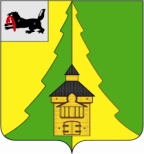 Российская ФедерацияИркутская областьНижнеилимский муниципальный районАДМИНИСТРАЦИЯПОСТАНОВЛЕНИЕОт «13» марта 2023г.  № 184 г. Железногорск-Илимский«О поощрении Благодарственным письмом мэра Нижнеилимского муниципального района»Рассмотрев материалы, представленные заведующим МДОУ детский сад «Солнышко» п. Новая Игирма, в соответствии с Постановлением мэра Нижнеилимского муниципального района № 1169 от 27.12.2016г. «Об утверждении Положения о Благодарственном письме мэра Нижнеилимского муниципального района», администрация Нижнеилимского  муниципального  районаПОСТАНОВЛЯЕТ:1. Поощрить Благодарственным письмом  мэра  Нижнеилимского муниципального района "За многолетний, добросовестный труд, высокий профессионализм, активную жизненную позицию и в честь Международного женского дня 8 Марта»:1.1. Сигиду Веру Геннадьевну – заведующего МДОУ детский сад «Солнышко» п. Новая Игирма.2. Поощрить Благодарственным письмом  мэра  Нижнеилимского муниципального района "За многолетний, добросовестный труд, высокий профессионализм, активную жизненную позицию и в связи с 55-летним юбилеем»:2.1. Ковалеву Анну Николаевну – младшего воспитателя МДОУ детский сад «Солнышко» п. Новая Игирма.3. Данное постановление подлежит официальному опубликованию в периодическом издании "Вестник Думы и администрации Нижнеилимского муниципального района" и размещению на официальном сайте муниципального образования «Нижнеилимский район».4. Контроль   за  исполнением  настоящего  постановления  возложить на заместителя мэра района по социальной политике Т.К. Пирогову.Мэр   района	                                    М.С. РомановРассылка: дело-2; АХО; ДО; МДОУ детский сад «Солнышко» п. Новая ИгирмаА.И. Татаурова30691